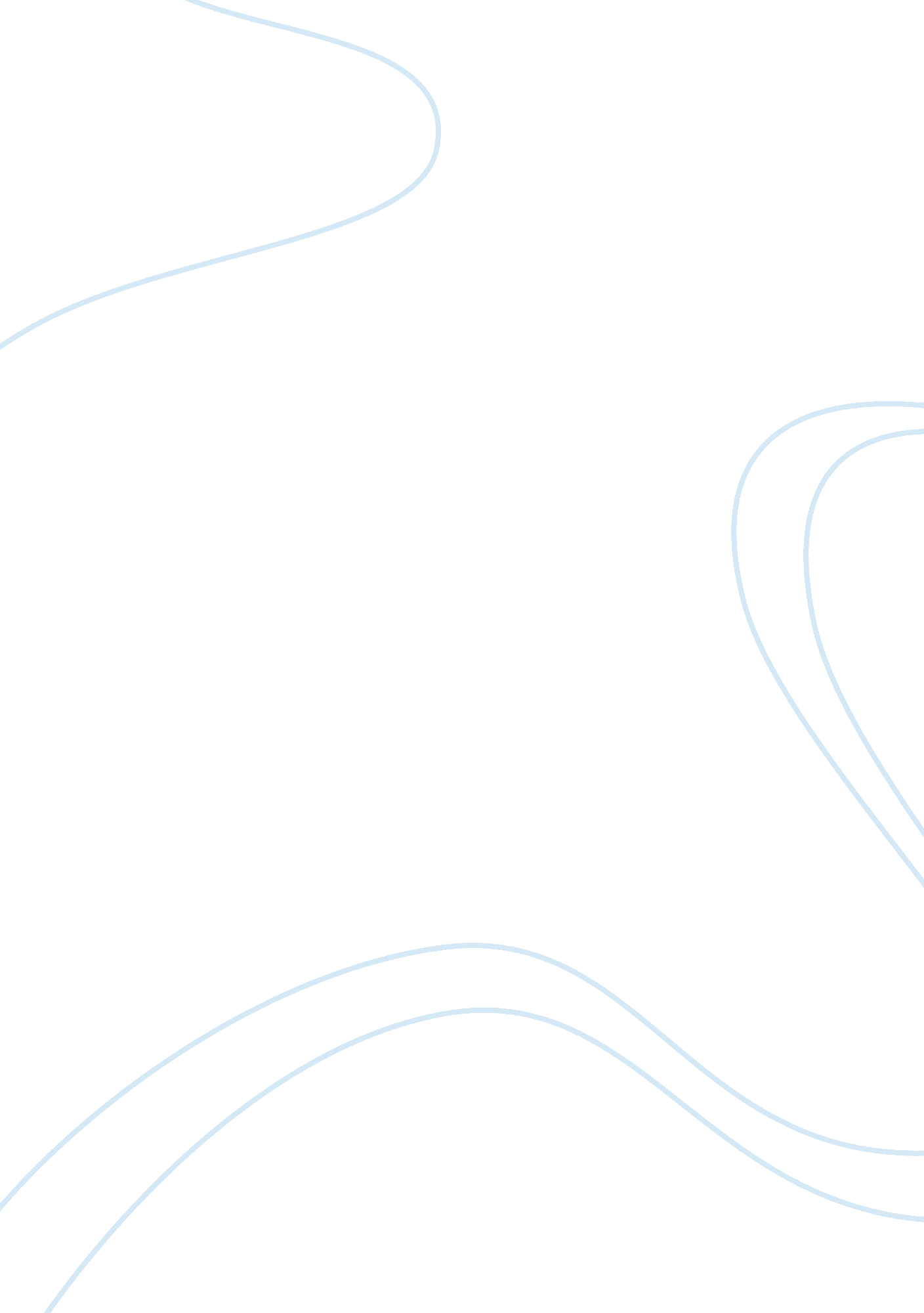 Analysis of literary elements in pride and prejudiceLiterature, Books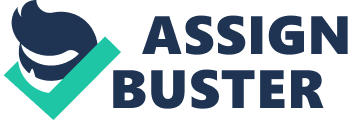 This quote tells the reader that Mr.. Bennett is a multi-characteristic person and than goes on to describe how so. He is a mixture of qualities that all differ from each other such as; humor and reserve. Austin creates this passage to emphasize how versatile Mr.. Bennett can be. This Inclusion of description of Mr.. Bennett also helps the reader understand more about his character and even provide a form of foreshadowing of how he might behave or react in certain situations later in the book. The main purpose of a loose sentence is to create a informal and relaxed tone in a passage. This use of a loose sentence makes the reader feel more unforgettable as they get to know the characters and establishes the book as being a conversational piece. It also presents the tone of this book as being more like a Journal or diary than a formal novel. This example of loose sentence fits Into the books overall style and tone. L Honors English 9- Period 1! 25 August 2014! Literary Analysis #2! " l would not be so fastidious as you are," cried Binge, " for a kingdom! Upon my honor, I never met so many pleasant girls in my life, as I have this evening; are there are several of them you see uncommonly pretty. " (Austin 1 1)! In this passage fromPride and Prejudice, Austin shows contrast between Mr.. Occurs while the characters being foiled, Mr.. Binge and Mr.. Diary, are at a ball and looking for pretty woman to dance with. As Binge finds many of them beautiful, it shows how he is fond of everyone and wants to see the good in them. On the other hand, Diary is more conceited and proud. He is not approving of many people and is quick Judge, resulting in him not dancing. This foiling characterizes the two men so the readers get to know more about who they are. This quote enhances the story by emphasizing the opposition of their character in a elegant language. They both are close friends but view the world differently. As an effect of this foil, the reader gets to understand the characters, their reason for behavior, and understand events that could possibly result because of their personalities later on in the book. Also, the characters get to shine because of how opposite they behave and interact with others. In this context, Mr.. Binge seems a very kind and social person. If Mr.. Diary weren't present to be conceited, Mr.. Binge would come off as an average person. ! Sydney Simpson ! Literary Analysis #3! Elizabeth continued her walk alone, crossing field after field at a quick pace, Jumping over stiles and springing over puddles with impatient activity, and finding herself at last within view of the house, with weary ankles, dirty stockings, and a face glowing with the warmth of exercise. " (Austin 32)! This select quote from Pride and Prejudice exemplifies the literary term imagery very well. Austin uses very detailed words to describe Elizabethan actions and appearances as she attempts to reach the Binge house where Jane resides. Imagery is a use of vivid language to describe something and create an " image" in the readers dead. Imagery also awakens the reader's senses to feel, taste, hear, smell, or see what is being described. It is present all throughout Pride and Prejudice. The author uses this to connect the readers to the book. Imagery also helps the reader understand the emotions and thoughts of character by really describing what is happening and how they react in that situation. This quote clearly fits the term because of the texts descriptive voice of how Elizabethan actions convey her emotions. For example, we can see how determined and excited Elizabeth is because it is described so well how she s running to the house despite the rain. When she appears to the door, the Bentleys are appalled to see her in such manner. We as readers understand that because we can picture in our heads exactly what she appears as. ! 26 August 2014! Literary Analysis #4! " Her performance was pleasing, though by no means capital. " (Austin 25)! ! This quote from Pride and Prejudice uses the literary technique of rhetorical shift. The characteristics of a rhetorical shift include changing the attitude from one to another in a sentence with a conjunction such as but, or, or though. This passage fits refectory because it starts off with a positive attitude towards Charlotte instrumental performance and than shifts the tone to a more negative attitude. We know this because Austin uses the term says " by no means capital" meaning subpart and not accepted. Using a rhetorical in the text shifts the mood and/or ideas in the passage. In this case, the main idea of the passage before talked about was Mr.. Diary and Charlotte associations with Colonel Forester. Using the rhetorical shift as a transition phrase, the idea's shift to Charlotte performance and herfamily. Honors English 9- Period 2! 28 August 2014! Literary Analysis #5! " Other books were produced and after some deliberation, he chose Force's Sermons. " (Austin 68)! The literary term allusion is used in this quote from Pride and Prejudice by Jane Austin. An allusion is addressed to as a statement that refers to something without mentioning it directly. In this case, the book Force's Sermon's was referred as a book being read to the Bennett girls by Mr.. Collins, their father's cousin and heir to the Bennett estate. The book teaches of sermons or morals to women written by clergyman James Forced in 1766. Mr.. Collins is also a clergyman, or member of the leery in church. This hints at Mr.. Collins want for the Bennett girls to follow the sermons of being proper and lady-like. It makes sense because in this time period, family. Mr.. Collins book choice also reveals more about his character and support of women staying at home. It becomes obvious that the Bennett daughters want more for themselves other than a housewife because Lydia is astonished of his book choice and interrupts him because of disinterest. Mr.. Collins than becomes offended and confesses he is surprised how many women don't follow the sermon when it is there for their benefit. ! 